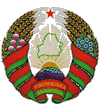   10.04.2019  №  02-05/166  на № 08-23/6084  ад  06.04.2020								Министерство антимонопольного 								регулирования и торговли								Республики Беларусь					копия:		Министерство иностранных дел								Республики Беларусь								ГПУ-IIIО поставках риса и гречневой крупы	Во исполнение поручения МИД сообщаем, что, согласно информации Бразильской ассоциации производства риса, в настоящее время в Бразилии действует более 1100 предприятий по производству и переработке риса.
Из данного числа предприятий около 70 считаются средними и крупными
и обеспечивают 85% внутреннего рынка. 	Из данного числа предприятий порядка 40 компаний осуществляют экспорт риса, сочетая эффективность обработки, предлагая несколько продуктов и достаточный логистический потенциал для удовлетворения различных потребностей. С отраслевыми программами и квалификацией процессов и технологий все больше компаний выходят на зарубежный рынок.	Рис бразильского производства экспортируется в более чем 70 стран Африки, Южной Америки, Карибского бассейна, Ближнего Востока
и Европы.	Предприятия-производители и экспортеры риса объединены
под эгидой Бразильской ассоциации производства риса.	По информации Бразильской ассоциации производства риса, экспортные поставки риса из Бразилии осуществляются в зарубежные страны на условиях FOB.	В Бразилии рис выращивается в штатах Риу-Гранде-ду-Сул, Рорайма, Амазонас, Рио-де-Жанейро, Сан-Паулу, Мату-Гроссу, Санта-Катарина, Токантинс, Пара, Парана, Амапа, Гояс, Рондония, Мату-Гроссу-ду-Сул, Эспириту-Санту, Мараньяо, Баия, Сеара, Алагоас, Пернамбуку.	Согласно информации Бразильской ассоциации производства риса,
в 2018 и 2019 годах и январе-феврале 2020 г. осуществлялся экспорт риса со следующими кодами ТН ВЭД (МЕРКОСУР): 10061092, 10062020, 10063011, 10063019, 10063021, 10063029, 10064000.	По данным CEPEA (CEPEA – центр экономических исследований Высшей школы сельского хозяйства имени Луиса Кейроса (ESALQ), кампус университета г.Сан-Пауло), по состоянию на 08.04.2020 стоимость фасованного риса в мешок объемом 50 кг составляет 53,72 реала
(10,6 долл.).	Для установления прямых деловых контактов рекомендуется напрямую обращаться в адрес Бразильской ассоциации производства риса (а Abiarroz – Associação Brasileira da Indústria do Arroz, сайт данной ассоциации: http://abiarroz.com.br/site/) по электронной почте (abiarroz@abiarroz.com.br) с указанием просьбы рекомендовать производителей и экспортеров риса для организации экспортных поставок риса в Беларусь.	2. В Бразилии гречиха выращивается в штате Парана (штат
с интенсивным сельским хозяйством), данную культуру используют
в качестве покровной культуры из-за способности этого растения развиваться в регионах с низкой влажностью, что делает его идеальным для посева
в межсезонье и севооборота.	Предприятия-производители и экспортеры зерновых культур объединены под эгидой Бразильской ассоциации производства зерна (Associação Brasileira da Indústria do Trigo (Abitrigo), сайт данной ассоциации: http://www.abitrigo.com.br/). 	В силу отсутствия популярности гречихи и гречневой крупы в Бразилии производители гречихи и экспортеры гречневой крупы не взаимодействуют
с данной ассоциацией.	К основным бразильским производителям и экспортерам гречневой крупы относятся следующие компании:	- компания «Великая мельница» («Gran Molino», http://www.sarraceno.com.br).	Информация о продукции предприятия размещена в информационном разделе «Гречневая крупа» на сайте предприятия: http://www.sarraceno.com.br/trigo-sarraceno-mourisco.	Получение информации о возможности организации экспортных поставок гречневой крупы в Беларусь предполагает прямое обращение
на португальском языке в адрес данного предприятия по электронной почте:sac@granmolino.com.br.	- компания «Протекта» («Protecta», http://www.protecta.com.br/pt).	Информация о продукции предприятия размещена в информационном разделе «О продукции и услугах» на сайте предприятия: (http://www.protecta.com.br/pt/produtos-e-servicos).	Получение информации о возможности организации экспортных поставок гречневой крупы в Беларусь предполагает прямое обращение на португальском языке в адрес данного предприятия по электронной почте:
contato@protecta.com.br.	- компания «Группа Поцца» («Grupo Pozza»).	Информация о продукции предприятия размещена на сайте предприятия: http://www.grupopozza.com.br.	Получение информации о возможности организации экспортных поставок гречневой крупы в Беларусь предполагает прямое обращение на португальском языке в адрес данного предприятия по электронной почте: sementespozza@hotmail.com.	Согласно таможенной статистике Бразилии, в 2019 г. Бразилия экспортировала 1,1 тыс. тонн гречневой крупы на сумму 501,9 тыс. долл.
(в 2018 году – 1,8 тыс. тонн на сумму 834,1 тыс. долл.). Условия поставки гречневой крупы – FOB.	В указанный период Бразилия не осуществляла импорт гречневой крупы.	В 2018-2019 гг. основным получателем-импортером гречневой крупы (код ТН ВЭД МЕРКОСУР – 10081090) из Бразилии стала Япония (более 99% всего объема экспорта гречневой крупы из Бразилии). 	Справочно: в 2018 году имел место экспорт гречневой крупы из Бразилии в Японию в объеме 1,1 тыс. т. на сумму 494 803 долл.,
в 2019 году – 1,7 тыс. т. на сумму 795 852 долл.	Направляется в порядке выполнения поручения.Посол			А.П.ЦерковскийШкатулов, Горбач +55 61 3543048110.04.2020 ревизия поручений СМ РБПАСОЛЬСТВАРЭСПУБЛIКI БЕЛАРУСЬУ ФЕДЭРАТЫЎНАЙ РЭСПУБЛIЦЫ БРАЗIЛIЯEMBAIXADA DA REPÚBLICA DE BELARUSNA REPÚBLICA FEDERATIVA DO BRASILШЫС, Лагу Сул, КІ 07, вул. 9, буд. 17, Бразiлiа-ФД, Бразілія, iндэкс: 71615-290тэл.:  (+ 55 61) 3543-0481факс:  (+ 55 61) 3543-0469эл. пошта: brazil@mfa.gov.bySHIS, Lago Sul, QI 07, Conj 9, Casa 17, CEP 71615-290, Brasília-DF, Brasiltel.:  (+ 55 61) 3543-0481fax:  (+ 55 61) 3543-0469e-mail: brazil@mfa.gov.by